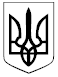 ДЕРЖАВНА СУДОВА АДМІНІСТРАЦІЯ УКРАЇНИН А К А ЗПро затвердження Антикорупційноїпрограми Державної судовоїадміністрації України на 2020-2021 роки Відповідно до статті 19 Закону України "Про запобігання корупції",  частини п’ятої статті 153 Закону України "Про судоустрій і статус суддів" та враховуючи Порядок підготовки, подання антикорупційних програм на погодження до Національного агентства з питань запобігання корупції та здійснення їх погодження, затверджений рішенням Національного агентства з питань запобігання корупції від 08 грудня 2017 року № 1379, зареєстрований у Міністерстві юстиції України 22 січня 2018 року за № 87/31539 (із змінами),    НАКАЗУЮ:1. Затвердити Антикорупційну програму Державної судової адміністрації України на 2020-2021 роки (далі – Антикорупційна програма), що додається. 2. Керівникам самостійних структурних підрозділів Державної судової адміністрації України, начальникам територіальних управлінь Державної судової адміністрації України забезпечити виконання заходів, визначених Антикорупційною програмою.  3. Головному спеціалісту з питань запобігання та виявлення корупції (Петрушко М. М.) надіслати до Національного агентства з питань запобігання корупції у термін не пізніше двох робочих днів з дня видання цього наказу Антикорупційну програму, затверджену цим наказом, на погодження.4. Управлінню організаційного забезпечення та контролю 
(Парубченко Т. В.) довести копію цього наказу до заступників Голови Державної судової адміністрації України, радників Голови Державної судової адміністрації України, керівників самостійних структурних підрозділів Державної судової адміністрації України та начальників територіальних управлінь Державної судової адміністрації України. 5. Контроль за виконанням цього наказу залишаю за собою.    Голова                                        (підпис)                              З. Холоднюк26 березня 2020                                      Київ№   140  